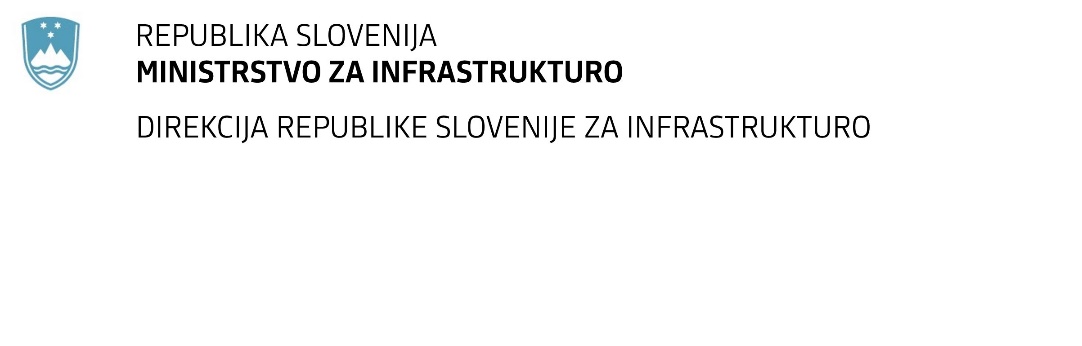 SPREMEMBA ROKA ZA ODDAJO ON ODPIRANJE PONUDB za javno naročilo Obvestilo o spremembi razpisne dokumentacije je objavljeno na "Portalu javnih naročil" in na naročnikovi spletni strani.Obrazložitev sprememb:Spremembe so sestavni del razpisne dokumentacije in jih je potrebno upoštevati pri pripravi ponudbe.Številka:43001-286/2020-01oznaka naročila:A-82/20 G   Datum:17.08.2020MFERAC:2431-20-001068/0Ureditev regionalne ceste R1-234/1280 Dole – Šentjur od km 2,050 do km 2,490Rok za oddajo ponudb: 3.9.2020 ob 10:00Odpiranje ponudb: 3.9.2020 ob 10:01Rok za sprejemanje ponudnikovih vprašanj: 25.8.2020 do 12:00Garancija za resnost ponudbe velja na prvotno predviden rok oddaje ponudbe.